Adding Attendance Module to a Course In the first section (Introduction) of your Moodle course select “Create learning activity.” Choose Attendance Options will appear to name the module and on the right an option will appear for assigning a grade to AttendanceChange the name if you wish. Change the grading option if you wish (it defaults to 100 pts). Select save and displaySelect the Add session tabCheck – Repeat the session above as followsRepeat on- (tick the boxes for the days the course meets per week)Repeat every-leave this at 1 week!Repeat until-add the end of the semester/term dateSave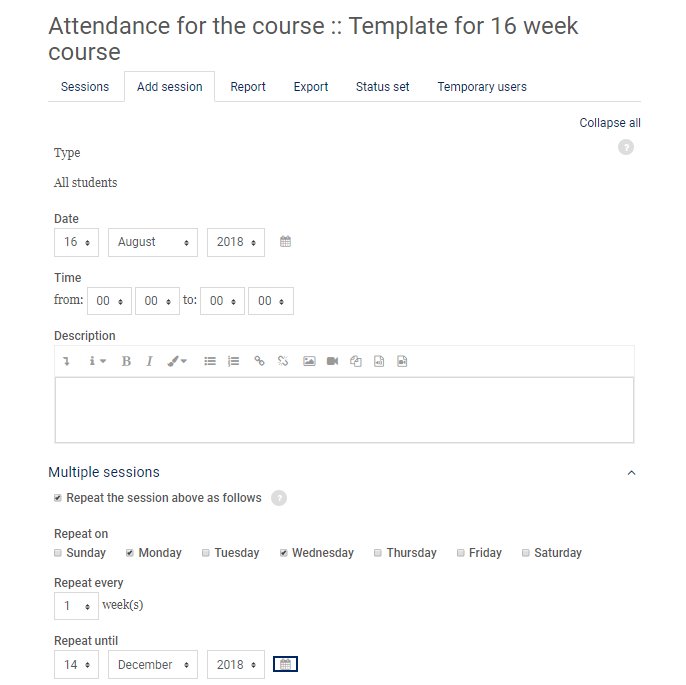 To take Attendance, click Attendance and select the arrow icon on the appropriate day. 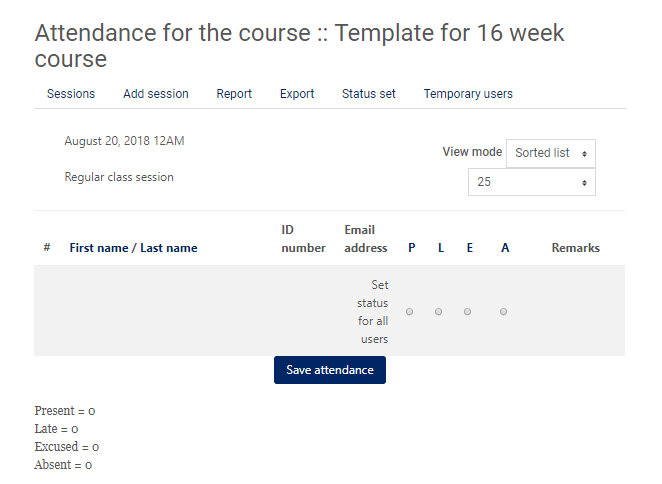 